Agency overviewThe Department of Regional NSW was formed in 2020 as a central agency for regional issues. The Department is responsible for building resilient regional economies and communities, strengthening primary industries, managing the use of regional land, overseeing the state’s mineral and mining resources and ensuring government investment in regional NSW is fair and delivers positive outcomes for local communities and businesses.Public Works Advisory (PWA) is part of the Department of Regional NSW and supports local and state government agencies to deliver critical infrastructure initiatives by providing expert advisory, planning, design, delivery and support services. There’s nothing abstract about what we do. Just look around. Our work is in the hospitals, dams, water treatment plants and high schools – the real foundations of prosperous communities.  Every day we help shape the ambitious projects that bring progress to more people in NSW. From forging a more sustainable relationship with the land around us, to engineering the big ideas of the future. In every challenge we see the chance to build stronger and more connected communities. We do this by developing solutions that show creativity and grassroots ingenuity, providing impartial advice and support at all levels of government and the private sector, and partnering with experts to maximise the benefits of our knowledge and experience.In PWA offices all over the state, you’ll find local expertise for local issues. We uncover the best talent, scrutinise cost and risk, and bridge the gap between private sector and government. By managing these nuances, projects we work on don’t just get done, they become benchmarks others aspire to.Primary purpose of the roleThe Proposal Coordinator, Engineering and Construction plays a critical role in supporting PWA’s technical engineering, advisory and delivery teams to identify and secure opportunities to assist State and Local Government clients with their regional and rural capital works programs. The role helps clearly convey PWA’s proposed approach/solution and its unique value proposition through the development of highly professional proposal and technical report documentation.Key accountabilitiesWork closely with Principal Engineering and Senior Project Management leads (particularly in the Advisory  Partnerships Group) to identify, evaluate and manage business opportunities, including tendering, off-market proposals/direct engagements and contract extensions and expansions, including leading the preparation, review and final submission of documentation and ensure the proposal management process occurs within a timely manner for nominated opportunitiesPrepare quality and timely presentations, and support in negotiations/communications with customers (prospective and existing), to highlight PWA’s product and service capabilityEnsure technical documentation and writing is clear and easily digestible to less technical audiences (both in proposals and technical reports), and that higher-order outcomes and value-add/capability are communicated well in proposalsPrepare regular reports and analyses of business proposal achievements, opportunities and performance against established and future plansCollaborate with Managers to help lead occasional larger bid structure message creation sessionsIn partnership with graphic design staff, develop bespoke and common proposal and presentation templates and content resourcesAssist Managers to ensure all projects undertaken are commercially viable by conducting cost/benefit analysis and determine project margins, providing recommendations in line with operational requirements.Key challengesPlanning and prioritising high volumes of work with conflicting and critical deadlines in order to maintain a high-quality output often coordinating responses on behalf of other staff whilst maintaining strict confidentiality.Balancing the needs of a range of staff and negotiating workable timeframes, given the number of managers and staff seeking administrative support from the position.Key relationshipsRole dimensionsDecision makingThe role has significant autonomy in determining the appropriate approach to presenting information to stakeholders at all levels, undertaking analysis, managing workload and tasks and responding to queries.Reporting lineSenior Manager, Client Engagement StrategyDirect reportsNilBudget/ExpenditureFormal delegations are in line with Government and Departmental delegations.Key knowledge and experienceDemonstrable recent experience in bid management in an engineering consultancy, construction, or professional services environment, or other relevant practitioner work experience, with strong knowledge of water, engineering and construction project management sectorsExceptional influencing and communication skills: written (including demonstrated proposal writing expertise), verbal and facilitation / presentation skills, and experience developing unique selling propositions that provide clear differentiation and valueExperience working in a fast paced environment, juggling multiple deliverables simultaneously; strong time and project management skillsA flair for writing, demonstrated by previous success in taking technical information and presenting and formatting it logicallyExpert in MS Suite, including Word and Power PointCapabilities for the roleThe NSW public sector capability framework describes the capabilities (knowledge, skills and abilities) needed to perform a role. There are four main groups of capabilities: personal attributes, relationships, results and business enablers, with a fifth people management group of capabilities for roles with managerial responsibilities. These groups, combined with capabilities drawn from occupation-specific capability sets where relevant, work together to provide an understanding of the capabilities needed for the role.The capabilities are separated into focus capabilities and complementary capabilities. Focus capabilitiesFocus capabilities are the capabilities considered the most important for effective performance of the role. These capabilities will be assessed at recruitment. The focus capabilities for this role are shown below with a brief explanation of what each capability covers and the indicators describing the types of behaviours expected at each level.Complementary capabilitiesComplementary capabilities are also identified from the Capability Framework and relevant occupation-specific capability sets. They are important to identifying performance required for the role and development opportunities. Note: capabilities listed as ‘not essential’ for this role are not relevant for recruitment purposes however may be relevant for future career development.ClusterRegional NSWAgencyDepartment of Regional NSWDivision/Branch/UnitPublic Works AdvisoryLocationNSWClassification/Grade/BandClerk Grade 7/8ANZSCO Code511112PCAT Code1119192Date of ApprovalMay 2021Agency Websitewww.drnsw.nsw.gov.auWho WhyInternalManagerProvide expert advice and receive direction in the development and delivery of business opportunities and proposals  Provide and receive advice and guidance on all relevant matters and escalate issuesWork teamInspire and motivate team, provide direction, and manage performance  Support team members to contribute to achieving the teams business goals Provide support and assistance in developing and delivering client focused people servicesExternalCustomerProvide expert advice and receive direction in the development and delivery of business opportunities and proposals  Provide and receive advice and guidance on all relevant matters and escalate issuesStakeholdersDevelop and maintain effective working relationships and open channels of communication to liaise, consult, and engage and respond to enquiries to ensure prompt resolution of issueParticipate in relevant industry events and review meetings and provide advice on effective assurance and project capability management strategiesFOCUS CAPABILITIESFOCUS CAPABILITIESFOCUS CAPABILITIESFOCUS CAPABILITIESFOCUS CAPABILITIESCapability group/setsCapability nameBehavioural indicatorsLevel 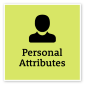 Display Resilience and CourageBe open and honest, prepared to express your views, and willing to accept and commit to changeDisplay Resilience and CourageBe open and honest, prepared to express your views, and willing to accept and commit to changeBe flexible, show initiative and respond quickly when situations changeGive frank and honest feedback and adviceListen when ideas are challenged, seek to understand the nature of the comment and respond appropriatelyRaise and work through challenging issues and seek alternativesRemain composed and calm under pressure and in challenging situationsAdeptManage SelfShow drive and motivation, an ability to self-reflect and a commitment to learningManage SelfShow drive and motivation, an ability to self-reflect and a commitment to learningAdapt existing skills to new situationsShow commitment to achieving work goalsShow awareness of own strengths and areas for growth, and develop and apply new skillsSeek feedback from colleagues and stakeholdersStay motivated when tasks become difficultIntermediate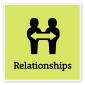 Communicate EffectivelyCommunicate clearly, actively listen to others, and respond with understanding and respectCommunicate EffectivelyCommunicate clearly, actively listen to others, and respond with understanding and respectTailor communication to diverse audiencesClearly explain complex concepts and arguments to individuals and groupsCreate opportunities for others to be heard, listen attentively and encourage them to express their viewsShare information across teams and units to enable informed decision makingWrite fluently in plain English and in a range of styles and formatsUse contemporary communication channels to share information, engage and interact with diverse audiencesAdeptCommit to Customer ServiceProvide customer-focused services in line with public sector and organisational objectivesCommit to Customer ServiceProvide customer-focused services in line with public sector and organisational objectivesTake responsibility for delivering high-quality customer-focused servicesDesign processes and policies based on the customer’s point of view and needsUnderstand and measure what is important to customersUse data and information to monitor and improve customer service deliveryFind opportunities to cooperate with internal and external stakeholders to improve outcomes for customersMaintain relationships with key customers in area of expertiseConnect and collaborate with relevant customers within the communityAdept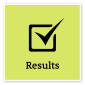 Deliver ResultsAchieve results through the efficient use of resources and a commitment to quality outcomesDeliver ResultsAchieve results through the efficient use of resources and a commitment to quality outcomesUse own and others’ expertise to achieve outcomes, and take responsibility for delivering intended outcomesMake sure staff understand expected goals and acknowledge staff success in achieving theseIdentify resource needs and ensure goals are achieved within set budgets and deadlinesUse business data to evaluate outcomes and inform continuous improvementIdentify priorities that need to change and ensure the allocation of resources meets new business needsEnsure that the financial implications of changed priorities are explicit and budgeted forAdeptPlan and PrioritisePlan to achieve priority outcomes and respond flexibly to changing circumstancesPlan and PrioritisePlan to achieve priority outcomes and respond flexibly to changing circumstancesConsider the future aims and goals of the team, unit and organisation when prioritising own and others’ work Initiate, prioritise, consult on and develop team and unit goals, strategies and plans Anticipate and assess the impact of changes, including government policy and economic conditions, on team and unit objectives and initiate appropriate responses Ensure current work plans and activities support and are consistent with organisational change initiatives Evaluate outcomes and adjust future plans accordinglyAdept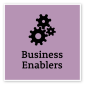 TechnologyUnderstand and use available technologies to maximise efficiencies and effectivenessTechnologyUnderstand and use available technologies to maximise efficiencies and effectivenessIdentify opportunities to use a broad range of technologies to collaborateMonitor compliance with cyber security and the use of technology policiesIdentify ways to maximise the value of available technology to achieve business strategies and outcomesMonitor compliance with the organisation’s records, information and knowledge management requirementsAdeptCOMPLEMENTARY CAPABILITIESCOMPLEMENTARY CAPABILITIESCOMPLEMENTARY CAPABILITIESCOMPLEMENTARY CAPABILITIESCOMPLEMENTARY CAPABILITIESCapability group/setsCapability nameDescriptionLevel Act with IntegrityAct with IntegrityBe ethical and professional, and uphold and promote the public sector valuesIntermediateValue Diversity and InclusionValue Diversity and InclusionDemonstrate inclusive behaviour and show respect for diverse backgrounds, experiences and perspectivesFoundationalWork CollaborativelyWork CollaborativelyCollaborate with others and value their contributionIntermediateInfluence and NegotiateInfluence and NegotiateGain consensus and commitment from others, and resolve issues and conflictsIntermediatePlan and PrioritisePlan and PrioritisePlan to achieve priority outcomes and respond flexibly to changing circumstancesIntermediateDemonstrate AccountabilityDemonstrate AccountabilityBe proactive and responsible for own actions, and adhere to legislation, policy and guidelinesIntermediateFinanceFinanceUnderstand and apply financial processes to achieve value for money and minimise financial riskFoundationalProcurement and Contract ManagementProcurement and Contract ManagementUnderstand and apply procurement processes to ensure effective purchasing and contract performanceIntermediateProject ManagementProject ManagementUnderstand and apply effective planning, coordination and control methodsIntermediate